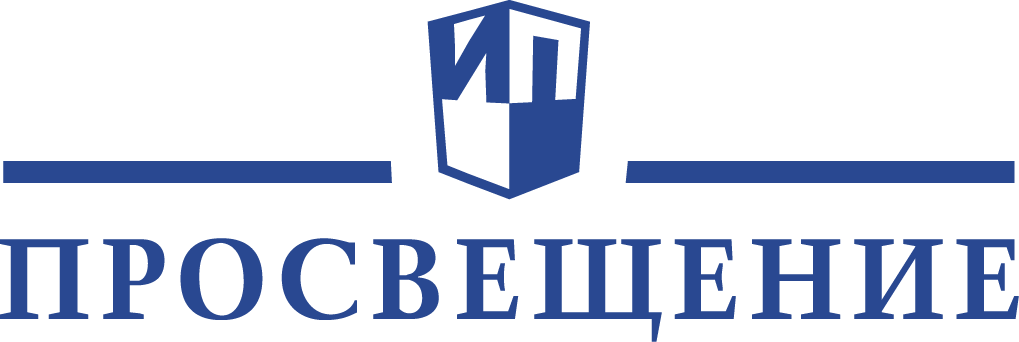 Добрый день, уважаемые родители и учащиеся!Команда издательства «Просвещение» подготовила для школьников и учителей интересные беседы, мастер-классы, лаборатории в режиме онлайн. Пришло время опробовать достижения цифрового века и переоценить возможности живого общения. Предлагаем вашим ученикам специально для них придуманные и организованные занятия для обучения, развития, просвещения с удовольствием. В онлайн-режиме мы готовы отвечать на вопросы участников, принимать их варианты решения творческих задач и вместе обсуждать интересные гипотезы.Расписание на 8–23 июня 2020 г.Онлайн-уроки, 10-11 классы08.06.2020 15:30 - 16:30 Физика Решаем ЕГЭ вместе! Задания по электродинамике (часть 2) Литвинов Олег Андреевич, ведущий методист АО «Издательство «Просвещение» https://events.webinar.ru/12290983/501634809.06.2020 15:30 - 16:30 Математика Решаем неравенства. Разбор задания 15 профильного ЕГЭ поматематике Зубкова Екатерина Дмитриевна, ведущий методист АО «Издательство «Просвещение» https://events.webinar.ru/12290983/501677816.06.2020 10:30 - 11:30 Физика Решаем ЕГЭ вместе! Астрономические задачи Литвинов Олег Андреевич, ведущий методист АО «Издательство «Просвещение» https://events.webinar.ru/12290983/501887216.06.2020 14:30 - 15:30 Биология Основные экологические проблемы современности и пути их решения. 11 классТокарева Марина Викторовна, ведущий методист АО «Издательство «Просвещение» https://events.webinar.ru/12290983/501899816.06.2020 15:30 - 16:30 Математика Стереометрия. Разбор задания 16 профильного ЕГЭ по математике Зубкова Екатерина Дмитриевна, ведущий методист АО «Издательство «Просвещение» https://events.webinar.ru/12290983/501902018.06.2020 14:30 - 15:30 Химия История Биология Познавательная химия. Викторина-онлайн «Променад с науками»Синдрякова Елена Владимировна, ведущий методист АО «Издательство «Просвещение» https://events.webinar.ru/12290983/503102823.06.2020 10:30 - 11:30 физика Решаем ЕГЭ вместе! Сложные задачи по оптике Литвинов Олег Андреевич, ведущий методист АО «Издательство «Просвещение» https://events.webinar.ru/12290983/5034220Всем участникам вебинаров дарим скидку 10% на весь ассортимент в интернет-магазине https://shop.prosv.ru по промокоду WEBPROSV